от 29 декабря 2016  года                                                                                                  №9                                                                 РЕШЕНИЕ                                         О плане работы  Собрания депутатов                                  муниципального района «Унцукульский район»                                                               на 2017год                                                                                                                                                                                                                                            Собрание депутатов                             РЕШАЕТ:            1.Утвердить план работы Собрания депутатов муниципального района«Унцукульский район» на 2017 год ( прилагается).            2. Контроль над    выполнением плана  оставляю за собой.Председатель Собрания                                                                          К.Асадулаев                                                                                                    Утвержден                                                                                    решением Собрания депутатов МР                                                                             «Унцукульский район от 29.12.2016 г.  №__                                                     Планработы Собрания депутатов муниципального района «Унцукульский район»                                               на 2017 год                                                       1 квартал                                                       ___________Об утверждении бюджета МО «Унцукульский район».                                           ответственные: зам. главы МО «Унцукульский район»,                                            правовой отдел Администрации, Отдел                                             финансов, привлекается постоянная комиссия по бюджету,                                           финансам, налогам и экономикеО внесении изменений и дополнений в Устав муниципального образования «Унцукульский район».                                         ответственный: правовой отдел Администрации района,                                         привлекается  постоянная комиссия по законности и вопросам                                         местного самоуправления3.О внесении изменений в Регламент Собрания депутатов района.                                           ответственный: гл .специалист Собрания депутатов района,                                           привлекается постоянная комиссия по вопросам Регламента                                           и депутатской этики                                               П квартал                                                 _________1.  Об Отчете главы муниципального района за 2016 год.                                                  ответственные: заместители главы МО «Унцукульский                                                  район», управделами Администрации районаОб итогах работы Отдела МВД России по Унцукульскому району за 2016 год.                                           ответственный:   руководитель Отдела Об отчете об исполнении бюджета МО «Унцукульский район».                                           ответственные: зам. главы МО «Унцукульский район»,                                            правовой отдел Администрации, Управление финансов                                      привлекается постоянная комиссия по бюджету, финансам,                                      налогам и экономике                                                    Ш- квартал                                                  ____________        1.Об обеспечении медицинского обслуживания населения Унцукульского района и перспективы развития здравоохранения в районе .                                              ответственные: зам. главы МО «Унцукульский район»,                                               главврач ЦРБ, привлекается постоянная комиссия по                                              социальным вопросамИнформация прокурора Унцукульского района о соблюдении законности на территории района.                                                          ответственный:  прокурор района       3.Сообщение депутатов Собрания  Газимагомедова Гаджимагомеда и Кусалаева Кусалава о выполнении депутатских полномочий на территории сельских поселений.                                                    1У-квартал                                                 _______________О состоянии борьбы с экстремизмом и терроризмом на территории муниципального района.                                           ответственный: зам.главы МО «Унцукульский район»                                         Гамзатов М.А. Об отчете председателя контрольно-счетной палаты района  о проделанной работе  за 2017 год.                                            ответственный: председатель КСП района Об отчете постоянной комиссии по бюджету, финансам, налогам и экономике Собрания депутатов о проделанной работе за 2017 год.                                           Ответственный: председатель постоянной комиссии                        Вопросы общие для всех постоянных комиссий:            1.Подготовка и предварительное рассмотрение   вопросов, выносимых на рассмотрение заседания Собрания депутатов  и выработка по ним проектов решений, и заключений по другим вопросам.            2.Осуществление контроля за выполнением решений Собрания  депутатов района по вопросам компетенции комиссии или по поручению Собрания  депутатов района.            3.Рассмотрение заявлений и обращений граждан, поступающих в комиссию и принятие по ним решений.            4.Подготовка предложений и замечаний по вопросам деятельности Собранию депутатов района.            5.Контроль за ходом выполнения запросов депутатов.            6.Контроль за выполнением планов и программ, принятых Собранием депутатов района.            7.Подготовка нормативных правовых актов для внесения на рассмотрение в Собрание  депутатов и в порядке законотворческой инициативы в Народное   Собрание Республики Дагестан.            8.Участие в мероприятиях, входящих в компетенцию комиссий, проводимых администрацией, Собранием  депутатов района и другими органами на территории района.                             Проведение заседаний постоянных комиссий                                     Собрания депутатов:                                        Рассматриваются вопросы:       - предлагаемые Администрацией района для включения в повестку дня очередного заседания Собрания депутатов.                                                                   Срок:  не позднее 5 дней до дня заседания                                                                    Собрания депутатов       -вносимые органами, имеющими правотворческую инициативу, закрепленную Уставом МО «Унцукульский район» для включения в повестку дня очередного заседания Собрания депутатов                                                                      Срок: не позднее 5 дней до дня заседания                                                                      Собрания депутатов          - вносимые согласительными комиссиями, рабочими группами и т.д., сформированными Собранием депутатов для включения в повестку дня очередного заседания Собрания депутатов                                                                        Срок: не позднее 5 дней до дня заседания                                                                         Собрания депутатов         -касающиеся деятельности постоянных комиссий по направлениям их работы.                                                                        Срок: по мере необходимости.                           По мере необходимости предполагается  в 2017 году:1.Разработка нормативно-правовой базы муниципального района для осуществления полномочий по решению вопросов местного значения.2.Внесение изменений и дополнений в  действующие муниципальные правовые акты района.3.Назначение публичных слушаний по важным проектам решений.4.Рассмотрение и принятие проектов решений необходимых в соответствии требованиями действующего законодательства.5.Принятие планов и программ развития муниципального района.6.Проведение контрольных мероприятий по выполнению ранее принятых решений Собрания.7.Участие в официальных мероприятиях, проводимых в районе.8.Подготовка  методических рекомендаций  в помощь депутатам Собрания депутатов муниципального района    В течение года вопросы, выносимые для рассмотрения Собранием депутатов  определяются исходя из предложений депутатов и постоянных комиссий Собрания депутатов, прокурора района, а также главы   муниципального района «Унцукульский район».Республика ДагестанУнцукульский районСобрание депутатов муниципального района368940 Республика Дагестан Унцукульский район с. Унцукуль т. 55-62-87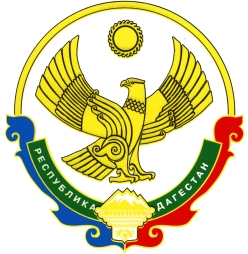 